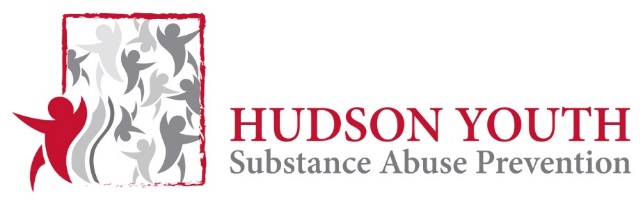 Hudson Youth Substance Abuse Prevention Coalition AgendaJanuary 15th, 2020 from 5:00-6:30 P.M.Hudson Town Hall 3rd Floor Conference RoomAgenda ItemTimeObjectiveIntroduction5:00pm – 5:05pmIntroducing any new membersUpdates from membersAnnouncements5:05pm – 5:15pmUpdates on YSAPDodgeball Tournament5:15pm – 6:00pmReviewing work remainingDonors and sponsorship reminderOther Programming6:00pm – 6:25pmShaws Bag dealVideo ShowingUpcoming Vaping Event at SchoolImprobable PlayersNext Steps6:25pm – 6:30pmNext Meeting Date